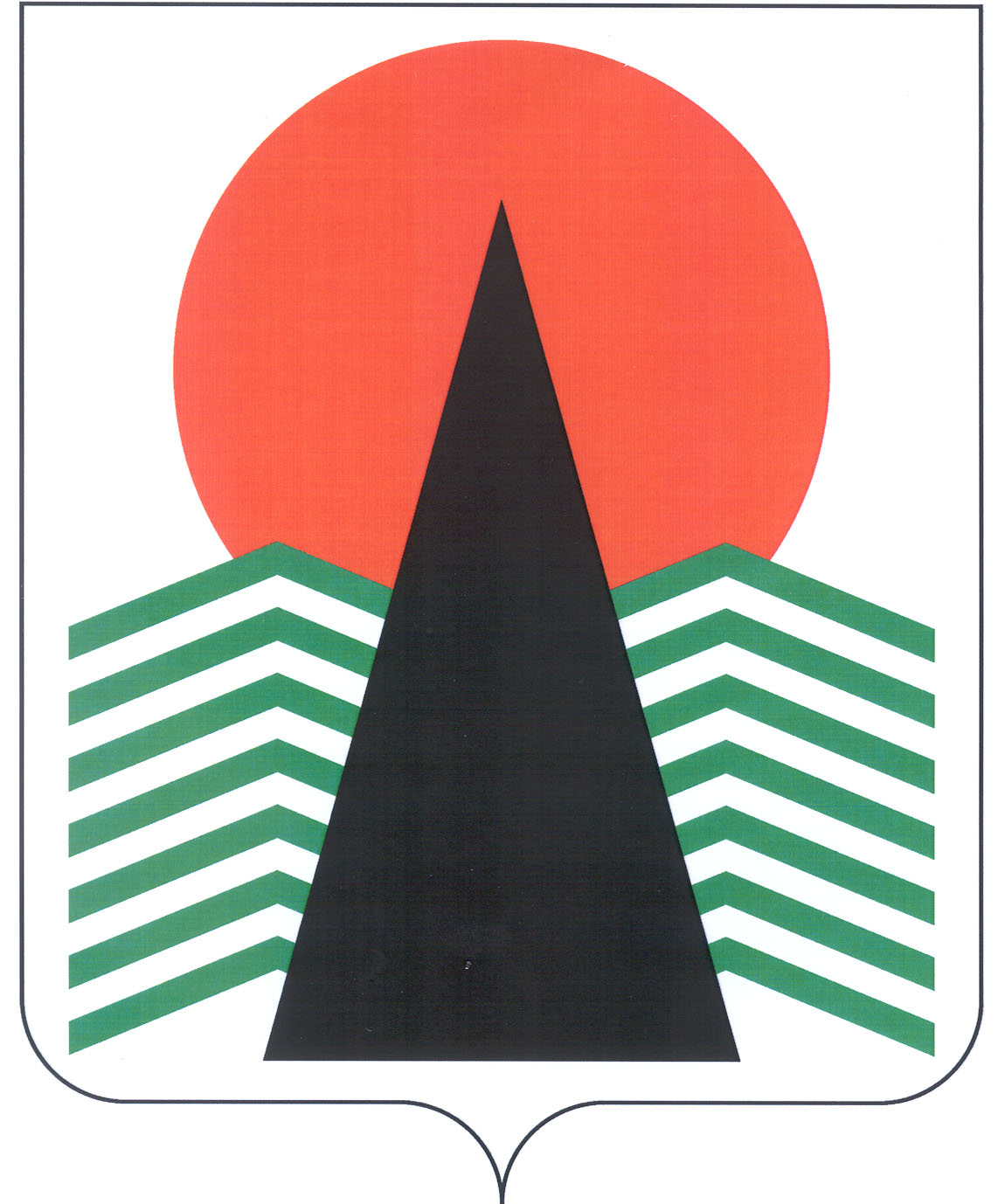 Сельское поселение СингапайНефтеюганский районХанты-Мансийский автономный округ – ЮграАДМИНИСТРАЦИЯ СЕЛЬСКОГО ПОСЕЛЕНИЯ СИНГАПАЙ ПОСТАНОВЛЕНИЕ27.12.2019                                                                                      № 490О внесении изменений в постановление администрации от 27.11.2018 № 353«Об утверждении муниципальной программы «Профилактика правонарушений в отдельных сферах жизнедеятельности граждан в сельском поселении Сингапай на 2019-2023 годы»	(в редакции от 28.03.2019 №123, от 18.04.2019 №167)В соответствии со статьей 179 Бюджетного кодекса Российской Федерации, Федеральным законом от 06.10.2003 № 131-ФЗ «Об общих принципах организации местного самоуправления в Российской Федерации», постановлением администрации сельского поселения Сингапай от 09.11.2016 № 424 "О  муниципальных и ведомственных целевых программах муниципального образования сельское поселение Сингапай", распоряжением администрации сельского  поселения  Сингапай от 04.10.2018 № 169 «Об утверждении перечня  муниципальных  программ сельского поселения Сингапай» ПОСТАНОВЛЯЮ: 1. Внести изменения в постановление администрации от 27.11.2018 № 353 «Об утверждении  муниципальной программы «Профилактика правонарушений в отдельных сферах жизнедеятельности граждан в сельском поселении Сингапай на 2019-2023 годы», согласно приложению.2.	Настоящее постановление подлежит официальному опубликованию (обнародованию) в бюллетене «Сингапайский вестник» и вступает в силу после официального опубликования (обнародования).3. Контроль за исполнением постановления возложить на Халикову С.Т., заместителя главы сельского поселения Глава сельского поселения                                                           В.Ю.Куликов                                                                                                 Приложение к постановлению администрации сельского поселения Сингапайот 27.12.2019 № 490ПАСПОРТмуниципальной программы Раздел 1. «Характеристика текущего состояния профилактики правонарушений в сельском поселении Сингапай»Стабилизация общественного порядка на территории сельского поселения Сингапай путем комплексного решения проблем по обеспечению надлежащего уровня общественной безопасности, защите общественного порядка является одним из приоритетных направлений деятельности МУ «Администрация сельского поселения Сингапай» во взаимодействии правоохранительными органами, общественными формированиями и населением.Целевым предназначением программы по профилактике правонарушений является нейтрализация негативных процессов, протекающих в обществе и способствующих созданию причин и условий для совершения правонарушений, а также упреждающее воздействие в отношении определенных категорий лиц, предрасположенных в силу ряда социальных, экономических, общественных и иных факторов к девиантному поведению. Проведение комплекса мероприятий, направленных на профилактику преступлений и обеспечение охраны общественного порядка, позволят в определенной мере стабилизировать криминогенную обстановку на территории сельского поселения Сингапай.Программно-целевой подход необходим для того, чтобы в рамках Программы сконцентрировать имеющиеся возможности и ресурсы на решение ключевых проблем в правоохранительной сфере, обеспечить сбалансированность и последовательность решения стоящих задач, совершенствовать механизмы развития системы профилактики правонарушений.Раздел 2. «Цели, задачи и показатели их достижения»Основная цель программы - повышение уровня безопасности граждан.Задача программы - создание и совершенствование условий для обеспечения общественного порядка, в том числе с участием граждан.Достижение цели муниципальной программы определяется целевыми значениями показателей, перечень которых представлен в Таблице 1.Целевые показатели реализации муниципальной программы: 1. Увеличение доли административных правонарушений, посягающих на общественный порядок и общественную безопасность, выявленных с участием народных дружинников (глава 20 КоАП РФ), в общем количестве таких правонарушений, %.Значение показателя рассчитывается как отношение количества административных правонарушений, посягающих на общественный порядок и общественную безопасность (глава 20 Кодекса Российской Федерации об административных правонарушениях), выявленных с участием народных дружинников, к общему количеству таких правонарушений.Реализация Федерального закона от 02.04.2014 № 44-ФЗ «Об участии граждан в охране общественного порядка», Закона автономного округа от 19.11.2014 № 95-оз «О регулировании отдельных вопросов участия граждан в охране общественного порядка в Ханты-Мансийском автономном округе - Югре» позволит расширить участие общественности в охране правопорядка и повысит результативность деятельности.Статистические данные предоставляются Отделом Министерства внутренних дел России по Нефтеюганскому району.2. Снижение доли уличных преступлений в числе зарегистрированных общеуголовных преступлений, %.Данный показатель рассчитывается как процентное соотношение уличных преступлений к общему числу зарегистрированных общеуголовных преступлений (без учета экономических преступлений, наркопреступлений и преступлений по статье 264.1 УК РФ).3. Снижение уровня преступности (число зарегистрированных преступлений на 100 тыс.человек населения), ед.Статистические данные предоставляются Отделом Министерства внутренних дел России по Нефтеюганскому району.Раздел 3. «Характеристика программных мероприятий»Система мероприятий определяется целями программы. В соответствии с ними, мероприятия, предусмотренные программой, распределяются по следующим основным видам (направлениям): «Охрана общественного порядка и профилактика правонарушений».                            Раздел 4. «Механизм реализации муниципальной программы»Реализация муниципальной программы осуществляется ответственным исполнителем – МУ «Администрация сельского поселения Сингапай». Ответственный исполнитель осуществляет:обеспечение реализации мероприятий муниципальной программы, исполнителем которых является;совершенствование механизма реализации муниципальной программы.Исполнитель муниципальной программы:обеспечивает эффективное и целевое использование средств, выделяемых на реализацию муниципальной программы в пределах установленных полномочий участника бюджетного процесса;осуществляет функции муниципального заказчика в области размещения муниципального заказа на поставку товаров, выполнение работ, оказание услуг для обеспечения муниципальных нужд в рамках реализации муниципальной программы.Механизм реализации муниципальной программы предполагает:разработку и принятие нормативных правовых актов, необходимых 
для её выполнения, включая установление порядка расходования средств 
на реализацию мероприятий муниципальной программы;ежегодное формирование перечня программных мероприятий на очередной финансовый год и плановый период с уточнением объёмов финансирования по программным мероприятиям, в том числе в связи с изменениями внешних факторов;представление исполнителем отчёта в установленном порядке 
о реализации муниципальной программы в состав отчета об итогах социально-экономического развития сельского поселения Сингапай;информирование общественности о ходе и результатах реализации мероприятий муниципальной программы через размещение на официальном сайте.Расходование средств бюджета сельского поселения Сингапай в рамках реализации мероприятий муниципальной программы осуществляется в соответствии с действующим бюджетным законодательством Российской Федерации, требованиями действующего законодательства Российской Федерации в области контрактной системы в сфере закупок товаров, работ, услуг для обеспечения государственных и муниципальных нужд.Оценка хода исполнения мероприятий муниципальной программы основана 
на мониторинге ожидаемых непосредственных и конечных результатов её реализации как сопоставления фактически достигнутых, так и целевых значений показателей. В соответствии с данными мониторинга по фактически достигнутым результатам реализации в муниципальную программу могут быть внесены соответствующие изменения и дополнения. Таблица 1Целевые показатели муниципальной программы                                                                                                                                                                                          Таблица 2ПЕРЕЧЕНЬ ПРОГРАММНЫХ МЕРОПРИЯТИЙНаименование Программы«Профилактика правонарушений в отдельных сферах жизнедеятельности граждан в сельском поселении Сингапай на 2019-2023 годы» (далее Программа)«Профилактика правонарушений в отдельных сферах жизнедеятельности граждан в сельском поселении Сингапай на 2019-2023 годы» (далее Программа)«Профилактика правонарушений в отдельных сферах жизнедеятельности граждан в сельском поселении Сингапай на 2019-2023 годы» (далее Программа)«Профилактика правонарушений в отдельных сферах жизнедеятельности граждан в сельском поселении Сингапай на 2019-2023 годы» (далее Программа)«Профилактика правонарушений в отдельных сферах жизнедеятельности граждан в сельском поселении Сингапай на 2019-2023 годы» (далее Программа)«Профилактика правонарушений в отдельных сферах жизнедеятельности граждан в сельском поселении Сингапай на 2019-2023 годы» (далее Программа)«Профилактика правонарушений в отдельных сферах жизнедеятельности граждан в сельском поселении Сингапай на 2019-2023 годы» (далее Программа)Дата утверждения муниципальной программы (наименование 
и номер соответствующего нормативного правового акта)Постановление администрации сельского поселения Сингапай от 27.11.2018 № 353 «Об утверждении муниципальной программы «Профилактика правонарушений в отдельных сферах жизнедеятельности граждан в сельском поселении Сингапай на 2019-2023 годы»Постановление администрации сельского поселения Сингапай от 27.11.2018 № 353 «Об утверждении муниципальной программы «Профилактика правонарушений в отдельных сферах жизнедеятельности граждан в сельском поселении Сингапай на 2019-2023 годы»Постановление администрации сельского поселения Сингапай от 27.11.2018 № 353 «Об утверждении муниципальной программы «Профилактика правонарушений в отдельных сферах жизнедеятельности граждан в сельском поселении Сингапай на 2019-2023 годы»Постановление администрации сельского поселения Сингапай от 27.11.2018 № 353 «Об утверждении муниципальной программы «Профилактика правонарушений в отдельных сферах жизнедеятельности граждан в сельском поселении Сингапай на 2019-2023 годы»Постановление администрации сельского поселения Сингапай от 27.11.2018 № 353 «Об утверждении муниципальной программы «Профилактика правонарушений в отдельных сферах жизнедеятельности граждан в сельском поселении Сингапай на 2019-2023 годы»Постановление администрации сельского поселения Сингапай от 27.11.2018 № 353 «Об утверждении муниципальной программы «Профилактика правонарушений в отдельных сферах жизнедеятельности граждан в сельском поселении Сингапай на 2019-2023 годы»Постановление администрации сельского поселения Сингапай от 27.11.2018 № 353 «Об утверждении муниципальной программы «Профилактика правонарушений в отдельных сферах жизнедеятельности граждан в сельском поселении Сингапай на 2019-2023 годы»Ответственный исполнитель муниципальной программыМУ «Администрация сельского поселения Сингапай»МУ «Администрация сельского поселения Сингапай»МУ «Администрация сельского поселения Сингапай»МУ «Администрация сельского поселения Сингапай»МУ «Администрация сельского поселения Сингапай»МУ «Администрация сельского поселения Сингапай»МУ «Администрация сельского поселения Сингапай»Соисполнители муниципальной программы-------Цели муниципальной программыПовышение уровня безопасности гражданПовышение уровня безопасности гражданПовышение уровня безопасности гражданПовышение уровня безопасности гражданПовышение уровня безопасности гражданПовышение уровня безопасности гражданПовышение уровня безопасности гражданЗадачи муниципальной программыСоздание и совершенствование условий для обеспечения общественного порядка, в том числе с участием гражданСоздание и совершенствование условий для обеспечения общественного порядка, в том числе с участием гражданСоздание и совершенствование условий для обеспечения общественного порядка, в том числе с участием гражданСоздание и совершенствование условий для обеспечения общественного порядка, в том числе с участием гражданСоздание и совершенствование условий для обеспечения общественного порядка, в том числе с участием гражданСоздание и совершенствование условий для обеспечения общественного порядка, в том числе с участием гражданСоздание и совершенствование условий для обеспечения общественного порядка, в том числе с участием гражданПодпрограммы-------Целевые показателимуниципальной программы1.Увеличение доли административных правонарушений, посягающих на общественный порядок и общественную безопасность, выявленных с участием народных дружинников (глава 20 КоАП РФ), в общем количестве таких правонарушений, %;2.Снижение доли уличных преступлений в числе зарегистрированных общеуголовных преступлений, %;3.Снижение уровня преступности (число зарегистрированных преступлений на 100 тыс.человек населения), ед.1.Увеличение доли административных правонарушений, посягающих на общественный порядок и общественную безопасность, выявленных с участием народных дружинников (глава 20 КоАП РФ), в общем количестве таких правонарушений, %;2.Снижение доли уличных преступлений в числе зарегистрированных общеуголовных преступлений, %;3.Снижение уровня преступности (число зарегистрированных преступлений на 100 тыс.человек населения), ед.1.Увеличение доли административных правонарушений, посягающих на общественный порядок и общественную безопасность, выявленных с участием народных дружинников (глава 20 КоАП РФ), в общем количестве таких правонарушений, %;2.Снижение доли уличных преступлений в числе зарегистрированных общеуголовных преступлений, %;3.Снижение уровня преступности (число зарегистрированных преступлений на 100 тыс.человек населения), ед.1.Увеличение доли административных правонарушений, посягающих на общественный порядок и общественную безопасность, выявленных с участием народных дружинников (глава 20 КоАП РФ), в общем количестве таких правонарушений, %;2.Снижение доли уличных преступлений в числе зарегистрированных общеуголовных преступлений, %;3.Снижение уровня преступности (число зарегистрированных преступлений на 100 тыс.человек населения), ед.1.Увеличение доли административных правонарушений, посягающих на общественный порядок и общественную безопасность, выявленных с участием народных дружинников (глава 20 КоАП РФ), в общем количестве таких правонарушений, %;2.Снижение доли уличных преступлений в числе зарегистрированных общеуголовных преступлений, %;3.Снижение уровня преступности (число зарегистрированных преступлений на 100 тыс.человек населения), ед.1.Увеличение доли административных правонарушений, посягающих на общественный порядок и общественную безопасность, выявленных с участием народных дружинников (глава 20 КоАП РФ), в общем количестве таких правонарушений, %;2.Снижение доли уличных преступлений в числе зарегистрированных общеуголовных преступлений, %;3.Снижение уровня преступности (число зарегистрированных преступлений на 100 тыс.человек населения), ед.1.Увеличение доли административных правонарушений, посягающих на общественный порядок и общественную безопасность, выявленных с участием народных дружинников (глава 20 КоАП РФ), в общем количестве таких правонарушений, %;2.Снижение доли уличных преступлений в числе зарегистрированных общеуголовных преступлений, %;3.Снижение уровня преступности (число зарегистрированных преступлений на 100 тыс.человек населения), ед.Сроки реализации муниципальной программы2019-2023 годы2019-2023 годы2019-2023 годы2019-2023 годы2019-2023 годы2019-2023 годы2019-2023 годыФинансовое обеспечениемуниципальной программыВ целом на реализацию Программы на период 2019-2023 годов предусмотрен объем финансирования 164,52298 тыс. рублей.В целом на реализацию Программы на период 2019-2023 годов предусмотрен объем финансирования 164,52298 тыс. рублей.В целом на реализацию Программы на период 2019-2023 годов предусмотрен объем финансирования 164,52298 тыс. рублей.В целом на реализацию Программы на период 2019-2023 годов предусмотрен объем финансирования 164,52298 тыс. рублей.В целом на реализацию Программы на период 2019-2023 годов предусмотрен объем финансирования 164,52298 тыс. рублей.В целом на реализацию Программы на период 2019-2023 годов предусмотрен объем финансирования 164,52298 тыс. рублей.В целом на реализацию Программы на период 2019-2023 годов предусмотрен объем финансирования 164,52298 тыс. рублей.Финансовое обеспечениемуниципальной программыИсточник финансированиявсего20192020202120222023Финансовое обеспечениемуниципальной программыфедеральный бюджет0,000000,000000,000000,000000,000000,00000Финансовое обеспечениемуниципальной программыбюджет округа82,2614917,0114916,0869616,2717416,4456516,44565Финансовое обеспечениемуниципальной программыбюджет района0,000000,000000,000000,000000,000000,00000Финансовое обеспечениемуниципальной программыбюджет поселения82,2614917,0114916,0869616,2717416,4456516,44565Финансовое обеспечениемуниципальной программыиные источники0,000000,000000,000000,000000,000000,00000№ целевого показателяНаименование целевого показателяБазовый целевой  показатель на начало реализации муниципальной  программыЗначения целевого показателя по годамЗначения целевого показателя по годамЗначения целевого показателя по годамЗначения целевого показателя по годамЦелевое значение показателя на момент окончания действия муниципальной программы№ целевого показателяНаименование целевого показателяБазовый целевой  показатель на начало реализации муниципальной  программы2019 г.2020 г.2021 г.2022 г.2023 г.Целевое значение показателя на момент окончания действия муниципальной программы1234567891.Увеличение доли административных правонарушений, посягающих на общественный порядок и общественную безопасность, выявленных с участием народных дружинников (глава 20 КоАП РФ), в общем количестве таких правонарушений, %2,62,72,72,82,82,82,82,82.Снижение доли уличных преступлений в числе зарегистрированных общеуголовных преступлений, %19,719,619,619,519,519,519,519,53.Снижение уровня преступности (число зарегистрированных преступлений на 100 тыс.человек населения), ед.00000000№п/пМероприятия муниципальной программыОтветственный исполнитель / соисполнительИсточники финансированияИсточники финансированияФинансовые затраты на реализацию по годам(тыс. руб.)Финансовые затраты на реализацию по годам(тыс. руб.)Финансовые затраты на реализацию по годам(тыс. руб.)Финансовые затраты на реализацию по годам(тыс. руб.)Финансовые затраты на реализацию по годам(тыс. руб.)Финансовые затраты на реализацию по годам(тыс. руб.)№п/пМероприятия муниципальной программыОтветственный исполнитель / соисполнительИсточники финансированияИсточники финансированиявсегов том числев том числев том числев том числев том числе№п/пМероприятия муниципальной программыОтветственный исполнитель / соисполнительИсточники финансированияИсточники финансированиявсего201920202021202220231234456789101.Основное мероприятие: Охрана общественного порядка и профилактика правонарушений  (показатели 1,2,3)МУ «Администрация с.п.Сингапай»всеговсего164,5229834,0229832,1739232,5434832,8913032,891301.Основное мероприятие: Охрана общественного порядка и профилактика правонарушений  (показатели 1,2,3)МУ «Администрация с.п.Сингапай»федеральный бюджетфедеральный бюджет0,000000,000000,000000,000000,000000,000001.Основное мероприятие: Охрана общественного порядка и профилактика правонарушений  (показатели 1,2,3)МУ «Администрация с.п.Сингапай»бюджет автономного округабюджет автономного округа82,2614917,0114916,0869616,2717416,4456516,445651.Основное мероприятие: Охрана общественного порядка и профилактика правонарушений  (показатели 1,2,3)МУ «Администрация с.п.Сингапай»бюджет районабюджет района0,000000,000000,000000,000000,000000,000001.Основное мероприятие: Охрана общественного порядка и профилактика правонарушений  (показатели 1,2,3)МУ «Администрация с.п.Сингапай»бюджет сельского поселениябюджет сельского поселения82,2614917,0114916,0869616,2717416,4456516,445651.Основное мероприятие: Охрана общественного порядка и профилактика правонарушений  (показатели 1,2,3)МУ «Администрация с.п.Сингапай»иные источникииные источники0,000000,000000,000000,000000,000000,00000Всего по муниципальной программеВсего по муниципальной программевсеговсего164,5229834,0229832,1739232,5434832,8913032,89130Всего по муниципальной программеВсего по муниципальной программефедеральный бюджетфедеральный бюджет0,000000,000000,000000,000000,000000,00000Всего по муниципальной программеВсего по муниципальной программебюджет автономного округабюджет автономного округа82,2614917,0114916,0869616,2717416,4456516,44565Всего по муниципальной программеВсего по муниципальной программебюджет районабюджет района0,000000,000000,000000,000000,000000,00000Всего по муниципальной программеВсего по муниципальной программебюджет сельского поселениябюджет сельского поселения82,2614917,0114916,0869616,2717416,4456516,44565Всего по муниципальной программеВсего по муниципальной программеиные источникииные источники0,000000,000000,000000,000000,000000,00000в том числев том числеПрочие расходыПрочие расходыПрочие расходыПрочие расходывсего164,5229834,0229832,1739232,5434832,8913032,89130федеральный бюджет0,000000,000000,000000,000000,000000,00000бюджет автономного округа82,2614917,0114916,0869616,2717416,4456516,44565бюджет района0,000000,000000,000000,000000,000000,00000бюджет сельского поселения82,2614917,0114916,0869616,2717416,4456516,44565иные источники0,000000,000000,000000,000000,000000,00000Ответственный исполнитель (МУ «Администрация сельского поселения Сингапай»)Ответственный исполнитель (МУ «Администрация сельского поселения Сингапай»)Ответственный исполнитель (МУ «Администрация сельского поселения Сингапай»)Ответственный исполнитель (МУ «Администрация сельского поселения Сингапай»)всего164,5229834,0229832,1739232,5434832,8913032,89130федеральный бюджет0,000000,000000,000000,000000,000000,00000бюджет автономного округа82,2614917,0114916,0869616,2717416,4456516,44565бюджет района0,000000,000000,000000,000000,000000,00000бюджет сельского поселения82,2614917,0114916,0869616,2717416,4456516,44565иные источники0,000000,000000,000000,000000,000000,00000